Зарегистрировано в Минюсте России 15 августа 2018 г. N 51908МИНИСТЕРСТВО НАУКИ И ВЫСШЕГО ОБРАЗОВАНИЯРОССИЙСКОЙ ФЕДЕРАЦИИПРИКАЗот 26 июля 2018 г. N 12нОБ УТВЕРЖДЕНИИ ПОРЯДКАПРЕДСТАВЛЕНИЯ ГРАЖДАНАМИ, ПРЕТЕНДУЮЩИМИ НА ЗАМЕЩЕНИЕДОЛЖНОСТЕЙ, И РАБОТНИКАМИ, ЗАМЕЩАЮЩИМИ ДОЛЖНОСТИВ ОРГАНИЗАЦИЯХ, СОЗДАННЫХ ДЛЯ ВЫПОЛНЕНИЯ ЗАДАЧ,ПОСТАВЛЕННЫХ ПЕРЕД МИНИСТЕРСТВОМ НАУКИ И ВЫСШЕГООБРАЗОВАНИЯ РОССИЙСКОЙ ФЕДЕРАЦИИ, СВЕДЕНИЙ О СВОИХ ДОХОДАХ,РАСХОДАХ, ОБ ИМУЩЕСТВЕ И ОБЯЗАТЕЛЬСТВАХ ИМУЩЕСТВЕННОГОХАРАКТЕРА, А ТАКЖЕ СВЕДЕНИЙ О ДОХОДАХ, РАСХОДАХ,ОБ ИМУЩЕСТВЕ И ОБЯЗАТЕЛЬСТВАХ ИМУЩЕСТВЕННОГО ХАРАКТЕРАСВОИХ СУПРУГИ (СУПРУГА) И НЕСОВЕРШЕННОЛЕТНИХ ДЕТЕЙВ соответствии со статьями 8 и 8.1 Федерального закона от 25 декабря 2008 г. N 273-ФЗ "О противодействии коррупции" (Собрание законодательства Российской Федерации, 2008, N 52, ст. 6228; 2011, N 29, ст. 4291; N 48, ст. 6730; 2012, N 50, ст. 6954; N 53, ст. 7605; 2013, N 19, ст. 2329; N 40, ст. 5031; N 52, ст. 6961; 2014, N 52, ст. 7542; 2015, N 41, ст. 5639; N 45, ст. 6204; N 48, ст. 6720; 2016, N 7, ст. 912; N 27, ст. 4169; 2017, N 1, ст. 46; N 15, ст. 2139; N 27, ст. 3929; 2018, N 1, ст. 7), Федеральным законом от 3 декабря 2012 г. N 230-ФЗ "О контроле за соответствием расходов лиц, замещающих государственные должности, и иных лиц их доходам" (Собрание законодательства Российской Федерации, 2012, N 50, ст. 6953; 2014, N 52, ст. 7542; 2015, N 45, ст. 6204; 2018, N 24, ст. 3400) и Указами Президента Российской Федерации от 2 апреля 2013 г. N 309 "О мерах по реализации отдельных положений Федерального закона "О противодействии коррупции" (Собрание законодательства Российской Федерации, 2013, N 14, ст. 1670; N 23, ст. 2892; N 28, ст. 3813; N 49, ст. 6399; 2014, N 26, ст. 3520; N 30, ст. 4286; 2015, N 10, ст. 1506; 2016, N 24, ст. 3506; 2017, N 9, ст. 1339; N 39, ст. 5682; N 42, ст. 6137), от 2 апреля 2013 г. N 310 "О мерах по реализации отдельных положений Федерального закона "О контроле за соответствием расходов лиц, замещающих государственные должности, и иных лиц их доходам" (Собрание законодательства Российской Федерации, 2013, N 14, ст. 1671; N 28, ст. 3813; N 49, ст. 6399; 2014, N 26, ст. 3520) и от 23 июня 2014 г. N 460 "Об утверждении формы справки о доходах, расходах, об имуществе и обязательствах имущественного характера и внесении изменений в некоторые акты Президента Российской Федерации" (Собрание законодательства Российской Федерации, 2014, N 26, ст. 3520; 2017, N 39, ст. 5682; N 42, ст. 6137) приказываю:1. Утвердить прилагаемый Порядок представления гражданами, претендующими на замещение должностей, и работниками, замещающими должности в организациях, созданных для выполнения задач, поставленных перед Министерством науки и высшего образования Российской Федерации, сведений о своих доходах, расходах, об имуществе и обязательствах имущественного характера, а также сведений о доходах, расходах, об имуществе и обязательствах имущественного характера своих супруги (супруга) и несовершеннолетних детей (далее - Порядок).2. Руководителям организаций, созданных для выполнения задач, поставленных перед Министерством науки и высшего образования Российской Федерации:определить структурное подразделение или должностное лицо, ответственное за работу по профилактике коррупционных и иных правонарушений в организации;ознакомить с Порядком работников организации и установить контроль за своевременным предоставлением и правильностью оформления представляемых сведений.МинистрМ.М.КОТЮКОВУтвержденприказом Министерства наукии высшего образованияРоссийской Федерацииот 26 июля 2018 г. N 12нПОРЯДОКПРЕДСТАВЛЕНИЯ ГРАЖДАНАМИ, ПРЕТЕНДУЮЩИМИ НА ЗАМЕЩЕНИЕДОЛЖНОСТЕЙ, И РАБОТНИКАМИ, ЗАМЕЩАЮЩИМИ ДОЛЖНОСТИВ ОРГАНИЗАЦИЯХ, СОЗДАННЫХ ДЛЯ ВЫПОЛНЕНИЯ ЗАДАЧ,ПОСТАВЛЕННЫХ ПЕРЕД МИНИСТЕРСТВОМ НАУКИ И ВЫСШЕГООБРАЗОВАНИЯ РОССИЙСКОЙ ФЕДЕРАЦИИ, СВЕДЕНИЙ О СВОИХ ДОХОДАХ,РАСХОДАХ, ОБ ИМУЩЕСТВЕ И ОБЯЗАТЕЛЬСТВАХ ИМУЩЕСТВЕННОГОХАРАКТЕРА, А ТАКЖЕ СВЕДЕНИЙ О ДОХОДАХ, РАСХОДАХ,ОБ ИМУЩЕСТВЕ И ОБЯЗАТЕЛЬСТВАХ ИМУЩЕСТВЕННОГО ХАРАКТЕРАСВОИХ СУПРУГИ (СУПРУГА) И НЕСОВЕРШЕННОЛЕТНИХ ДЕТЕЙ1. Настоящий Порядок устанавливает правила представления гражданами, претендующими на замещение должностей в организациях, созданных для выполнения задач, поставленных перед Министерством науки и высшего образования Российской Федерации (далее - соответственно Министерство, подведомственные организации), и работниками, замещающими должности в подведомственных организациях, сведений о своих доходах, об имуществе и обязательствах имущественного характера, а также сведений о доходах, об имуществе и обязательствах имущественного характера своих супруги (супруга) и несовершеннолетних детей, а также представления работниками, замещающими должности в подведомственных организациях, сведений о своих расходах, а также о расходах своих супруги (супруга) и несовершеннолетних детей (далее - сведения о расходах).2. Сведения о доходах, об имуществе и обязательствах имущественного характера, а также сведения о доходах, об имуществе и обязательствах имущественного характера своих супруги (супруга) и несовершеннолетних детей представляют:а) граждане, претендующие на замещение в подведомственных организациях должностей, предусмотренных перечнем должностей в организациях, созданных для выполнения задач, поставленных перед Министерством науки и высшего образования Российской Федерации, при назначении на которые и при замещении которых граждане обязаны представлять сведения о своих доходах, об имуществе и обязательствах имущественного характера, а также сведения о доходах, об имуществе и обязательствах имущественного характера своих супруги (супруга) и несовершеннолетних детей (далее - Перечень должностей, граждане);б) работники подведомственных организаций, замещавшие по состоянию на 31 декабря отчетного года в этих подведомственных организациях должности, предусмотренные Перечнем должностей (далее - работники).3. Сведения о расходах представляются работниками, замещающими должности, замещение которых влечет за собой обязанность представлять сведения о доходах в соответствии с законодательством Российской Федерации.4. Граждане, претендующие на замещение должностей, для которых работодателем будет являться Министр науки и высшего образования Российской Федерации (далее - Министр), сведения о доходах, об имуществе и обязательствах имущественного характера, указанные в пункте 2 настоящего Порядка, а также работники, замещающие должности, для которых работодателем является Министр, сведения о доходах, об имуществе и обязательствах имущественного характера и сведения о расходах, указанные в пунктах 2 и 3 настоящего Порядка, представляют в отдел по профилактике коррупционных и иных правонарушений Департамента государственной службы и кадров Министерства.5. Граждане, претендующие на замещение должностей, работодателем для которых будет являться руководитель подведомственной организации, сведения о доходах, об имуществе и обязательствах имущественного характера, указанные в пункте 2 настоящего Порядка, а также работники, замещающие должности, работодателем для которых является руководитель подведомственной организации, сведения о доходах, об имуществе и обязательствах имущественного характера и сведения о расходах, указанные в пунктах 2 и 3 настоящего Порядка, представляют в структурное подразделение подведомственной организации, ответственное за работу по профилактике коррупционных и иных правонарушений, или должностному лицу подведомственной организации, ответственному за работу по профилактике коррупционных и иных правонарушений.6. Сведения о доходах, об имуществе и обязательствах имущественного характера и сведения о расходах представляются по форме справки, утвержденной Указом Президента Российской Федерации от 23 июня 2014 г. N 460 "Об утверждении формы справки о доходах, расходах, об имуществе и обязательствах имущественного характера и внесении изменений в некоторые акты Президента Российской Федерации" (Собрание законодательства Российской Федерации, 2014, N 26, ст. 3520; 2017, N 39, ст. 5682; N 42, ст. 6137) (далее - Справка о доходах и расходах).7. Сведения о доходах, об имуществе и обязательствах имущественного характера представляются:а) гражданами - при назначении в подведомственные организации на должности, предусмотренные Перечнем должностей;б) работниками - ежегодно, не позднее 30 апреля года, следующего за отчетным.8. Гражданин при назначении в подведомственную организацию на должность, предусмотренную Перечнем должностей, представляет:а) сведения о своих доходах, полученных от всех источников (включая доходы по прежнему месту работы, пенсии, пособия, иные выплаты) за календарный год, предшествующий году подачи документов для замещения должности в подведомственной организации, а также сведения об имуществе, принадлежащем ему на праве собственности, и о своих обязательствах имущественного характера по состоянию на первое число месяца, предшествующего месяцу подачи гражданином документов для замещения должности в подведомственной организации (на отчетную дату);б) сведения о доходах супруги (супруга) и несовершеннолетних детей, полученных от всех источников (включая заработную плату, пенсии, пособия, иные выплаты) за календарный год, предшествующий году подачи гражданином документов для замещения должности в подведомственной организации, а также сведения об имуществе, принадлежащем им на праве собственности, и об их обязательствах имущественного характера по состоянию на первое число месяца, предшествующего месяцу подачи гражданином документов для замещения должности в подведомственной организации (на отчетную дату).9. Работник представляет ежегодно:а) сведения о своих доходах, полученных за отчетный период (с 1 января по 31 декабря) от всех источников (включая денежное содержание, пенсии, пособия, иные выплаты), а также сведения об имуществе, принадлежащем ему на праве собственности, и о своих обязательствах имущественного характера по состоянию на конец отчетного периода;б) сведения о доходах своих супруги (супруга) и несовершеннолетних детей, полученных за отчетный период (с 1 января по 31 декабря) от всех источников (включая заработную плату, пенсии, пособия, иные выплаты), а также сведения об имуществе, принадлежащем им на праве собственности, и об их обязательствах имущественного характера по состоянию на конец отчетного периода.10. Работник, замещающий в подведомственной организации должность, не включенную в Перечень должностей, и претендующий на замещение в подведомственной организации должности, включенной в Перечень должностей, представляет сведения о доходах, об имуществе и обязательствах имущественного характера в соответствии с пунктом 8 настоящего Порядка.11. В случае если граждане или работники обнаружили, что в представленных ими сведениях о доходах, об имуществе и обязательствах имущественного характера не отражены или не полностью отражены какие-либо сведения, либо имеются ошибки, они вправе представить уточненные сведения.Уточненные сведения о доходах, об имуществе и обязательствах имущественного характера могут быть представлены:гражданами - в течение одного месяца со дня представления сведений о доходах, об имуществе и обязательствах имущественного характера при назначении в подведомственную организацию на должность, предусмотренную Перечнем должностей;работниками - в течение одного месяца после окончания срока, указанного в подпункте "б" пункта 7 настоящего Порядка.12. В случае непредставления по объективным причинам сведений о доходах, об имуществе и обязательствах имущественного характера супруги (супруга) и несовершеннолетних детей работники, для которых работодателем является Министр, направляют в отдел по профилактике коррупционных и иных правонарушений Департамента государственной службы и кадров Министерства заявление с объяснением причин непредставления указанных сведений.13. В случае непредставления по объективным причинам сведений о доходах, об имуществе и обязательствах имущественного характера супруги (супруга) и несовершеннолетних детей работники, замещающие должности, работодателем для которых является руководитель подведомственной организации, направляют в структурное подразделение подведомственной организации, ответственное за работу по профилактике коррупционных и иных правонарушений, или должностному лицу подведомственной организации, ответственному за работу по профилактике коррупционных и иных правонарушений, заявление с объяснением причин непредставления указанных сведений.14. Сведения о своих расходах, а также о расходах супруги (супруга) и (или) несовершеннолетних детей представляются работниками за отчетный период (с 1 января по 31 декабря), при наличии правовых оснований, установленных статьей 3 Федерального закона от 3 декабря 2012 г. N 230-ФЗ "О контроле за соответствием расходов лиц, замещающих государственные должности, и иных лиц их доходам" (Собрание законодательства Российской Федерации, 2012, N 50, ст. 6953; 2014, N 52, ст. 7542; 2015, N 45, ст. 6204; 2018, N 24, ст. 3400).Если правовые основания для представления сведений о расходах отсутствуют, то раздел 2 "Сведения о расходах" Справки о доходах и расходах не заполняется.15. Сведения о доходах, об имуществе и обязательствах имущественного характера и сведения о расходах, представляемые в соответствии с настоящим Порядком, являются сведениями конфиденциального характера, если федеральным законом они не отнесены к сведениям, составляющим государственную тайну.16. Справки о доходах, расходах, об имуществе и обязательствах имущественного характера работника, его супруги (супруга) и несовершеннолетних детей представляются лично либо по почте в порядке, установленном для документов ограниченного пользования.17. Федеральные государственные гражданские служащие Министерства, работники подведомственных организаций, в должностные обязанности которых входит работа со сведениями о доходах, об имуществе и обязательствах имущественного характера и сведениями о расходах, виновные в их разглашении или использовании в целях, не предусмотренных законодательством Российской Федерации, несут ответственность в соответствии с законодательством Российской Федерации.18. Сведения о доходах, об имуществе и обязательствах имущественного характера, представленные в соответствии с настоящим Порядком гражданином или работником, указанным в пункте 10 настоящего Порядка, при назначении на должность в подведомственную организацию, а также сведения о доходах, об имуществе и обязательствах имущественного характера и сведения о расходах, представляемые работником ежегодно, информация о результатах проверки достоверности и полноты этих сведений приобщаются к личному делу работника.19. В случае если гражданин или работник, указанный в пункте 10 настоящего Порядка, представившие справки о доходах, расходах, об имуществе и обязательствах имущественного характера, не были назначены в подведомственную организацию на должность, включенную в Перечень должностей, им возвращаются представленные ими справки по их письменному заявлению вместе с другими документами.20. В случае непредставления или представления заведомо ложных сведений о доходах, об имуществе и обязательствах имущественного характера гражданин не может быть назначен в подведомственную организацию на должность, предусмотренную Перечнем должностей.21. В случае непредставления или представления заведомо ложных сведений о доходах, об имуществе и обязательствах имущественного характера и (или) сведений о расходах работник освобождается от должности или подвергается иным видам ответственности в соответствии с законодательством Российской Федерации.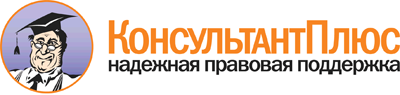 Приказ Минобрнауки России от 26.07.2018 N 12н
ОБ УТВЕРЖДЕНИИ ПОРЯДКА ПРЕДСТАВЛЕНИЯ ГРАЖДАНАМИ, ПРЕТЕНДУЮЩИМИ НА ЗАМЕЩЕНИЕДОЛЖНОСТЕЙ, И РАБОТНИКАМИ, ЗАМЕЩАЮЩИМИ ДОЛЖНОСТИВ ОРГАНИЗАЦИЯХ, СОЗДАННЫХ ДЛЯ ВЫПОЛНЕНИЯ ЗАДАЧ, ПОСТАВЛЕННЫХ ПЕРЕД МИНИСТЕРСТВОМ НАУКИ И ВЫСШЕГООБРАЗОВАНИЯ РОССИЙСКОЙ ФЕДЕРАЦИИ, СВЕДЕНИЙ О СВОИХ ДОХОДАХ,РАСХОДАХ, ОБ ИМУЩЕСТВЕ И ОБЯЗАТЕЛЬСТВАХ ИМУЩЕСТВЕННОГО ХАРАКТЕРА, А ТАКЖЕ СВЕДЕНИЙ О ДОХОДАХ, РАСХОДАХ,ОБ ИМУЩЕСТВЕ И ОБЯЗАТЕЛЬСТВАХ ИМУЩЕСТВЕННОГО ХАРАКТЕРА СВОИХ СУПРУГИ (СУПРУГА) И НЕСОВЕРШЕННОЛЕТНИХ ДЕТЕЙ
(Зарегистрировано в Минюсте России 15.08.2018 N 51908)Документ предоставлен КонсультантПлюс

www.consultant.ru

Дата сохранения: 10.09.2018
 Приказ Минобрнауки России от 26.07.2018 N 12н
"Об утверждении Перечня должностей в организациях, созданных для выполнени...Документ предоставлен КонсультантПлюс
Дата сохранения: 10.09.2018